Федеральное государственное бюджетное образовательное учреждение высшего образования«Нижегородский государственный педагогический университет имени Козьмы Минина»(Мининский университет)Факультет управления и социально-технических сервисов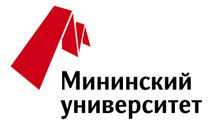 Кафедра инновационных технологий менеджмента603950, Нижний Новгород, ул. Ульянова, 1Тел: +7(831) 262-20-41(#229)e-mail: konf_turizm@mail.ruсайт: https://mininuniver.ru/ИНФОРМАЦИОННОЕ ПИСЬМО-приглашение VIII Международная научно-практическая конференция «ИНДУСТРИЯ ТУРИЗМА И СЕРВИСА: СОСТОЯНИЕ, ПРОБЛЕМЫ, ЭФФЕКТИВНОСТЬ, ИННОВАЦИИ»15 апреля 2021г. НГПУ им. К.МининаУВАЖАЕМЫЕ КОЛЛЕГИ!Мининский университет приглашает ученых, преподавателей, студентов, магистрантов аспирантов, специалистов и руководителей организаций принять участие в VIII Международной научно-практической конференции «Индустрия туризма и сервиса: состояние, проблемы, эффективность, инновации». Цель конференции: обмен опытом по проблемам развития сферы туризма, гостиничного бизнеса, сервиса и других смежных направлений, а также подготовки профессионалов для индустрии туризма и сервиса.По итогам конференции будет издан сборник трудов с соответствующими библиотечными индексами УДК, ББK и ISBN и регистрацией в РИНЦ! Всем участникам высылается электронный сертификат участия в конференции.Внимание! В связи с ограничениями, связанными с профилактикой новой коронавирусной инфекции, конференция проводится очно в дистантно-вебинарном формате.Организационный комитет:Лебедева Татьяна Евгеньевна, канд. пед. наук, доц. кафедры инновационных технологий менеджмента  Мининского университета (Нижний Новгород) – председательСостав организационного комитета:Егоров Евгений Евгеньевич, канд. экон. наук, зав.кафедрой инновационных технологий менеджмента  Мининского университета (Нижний Новгород).Булганина Светлана Викторовна, канд. техн. наук, доц. кафедры инновационных технологий менеджмента  Мининского университета (Нижний Новгород).Лазутина Антонина Леонардовна, канд. экон. наук, доц. кафедры инновационных технологий менеджмента  Мининского университета (Нижний Новгород).Шкунова Анжелика Аркадьевна, канд. пед. наук, доц. кафедры инновационных технологий менеджмента  Мининского университета (Нижний Новгород).Челнокова Елена Александровна, канд. пед. наук, доц. кафедры инновационных технологий менеджмента  Мининского университета (Нижний Новгород).Варивода Валентина Сергеевна, канд. экон. наук, доцент, зам.декана по учебной работе  факультета социально–культурного сервиса и туризма, Ставропольский государственный аграрный университет, (Ставрополь).Асророва Зульфия Иномовна, кан. экон. наук, доц., декан экономического факультета Российско–Таджикского славянского университета (Душанбе, Таджикистан).Рефузо Руди Леонити, отельер «Ogooue Palace Hotel» (г. Ламбарене, Габон).Урбанова Анна-Мария, кандидат экономических наук, доцент кафедры управления Университета финансов и управления, (г.Прага, Чешская республика).Основные направления конференции:Социокультурные, исторические и правовые аспекты развития сферы туризма, гостеприимства и сервиса. Инновационные подходы и технологии в сфере туризма, гостеприимства и сервиса. Менеджмент и маркетинг организаций туризма и сервиса. Экономика индустрии туризма, гостеприимства и сервиса.Подготовка специалистов для сферы туризма и сервиса. Условия участия в конференции: Для участия в конференции необходимо предоставить в оргкомитет сопроводительное письмо статьи, текст статьи, копию платежного поручения. При соблюдении всех требований оргкомитет направляет в адрес участника подтверждение (по указанному в сопроводительном письме e-mail). Требования к оформлению статей: Электронный вариант статьи представляется в формате Microsoft Word, шрифт Times New Roman (Cyr), кегль 14, междустрочный  интервал 1,5. Параметры страницы: все поля – 2 см, без колонтитулов, абзацный отступ – 1,25 см; автоматический перенос слов, нумерация страниц не проставляется. В тексте статьи не допускается полужирный и подчеркивание, курсив возможен. Название статьи и информация об авторе: название печатается ПРОПИСНЫМИ буквами с выравниванием по центру (шрифт «полужирный»). После названия печатаются фамилия и инициалы автора (кегль 12, курсив, выравнивание по правому краю), и строкой ниже (кегль 12, курсив, выравнивание по правому краю) ученая степень, ученое звание автора и название организации. В случае, если автором статьи является магистрант/аспирант необходимо указать сведения о научном руководителе по форме: ФИО (полностью), научная степень и научное звание (если имеется), должность, название вуза и кафедры. Аннотация статьи располагается на следующей после названия и сведений об авторе строке (на русском языке, или на русском и английском языках). Объем аннотации – не более 1000 знаков с пробелами. Ключевые слова являются необходимым элементом статьи и печатаются на русском, или на русском и английском языках (не более 10 слов). Интервал между аннотацией и текстом – 2 строки. Автоматические сноски не допускаются.Список литературы приводится в конце статьи, оформляется в алфавитном порядке в соответствии с требованиями ГОСТ 7.05-2008.Рисунки в формате JPEG, TIFF, со сквозной нумерацией и поясняющей подрисуночной подписью. Диаграммы – в  формате Excel. Таблицы – в формате Word. Сроки подачи и публикации материалов:Для принятия статьи к опубликованию в сборнике необходимо до 15 апреля 2021 года  (включительно) направить тезисы и необходимые документы по E-mail: konf_turizm@mail.ru.Ориентировочный срок выхода сборника конференции и его регистрации в РИНЦ – июнь-июль 2021года.Оплата за участие в конференции и публикации статьи:Организационный взнос за участие в конференции включает оплату публикации из расчета 400 руб. за 3 страницы, каждая последующая страница составляет – 180 рублей. Публикацией считается получение электронной версии сборника в формате PDF с соответствующими реквизитами и размещение статьи на портале https://elibrary.ru и включением в РИНЦ. Печатная версия сборника предоставляется дополнительно по заявке, стоимость сборника 300 рублей (за каждый сборник).Оплата производится через сервис оплаты на сайте Мининского университета https://www.mininuniver.ru/pay банковской карточкой платежных систем Viza, Mastercard, МИР. Не забывайте указывать ФИО автора (первого автора) статьи и короткое название конференции «Индустрия туризма и сервиса». Внимательно ознакомьтесь с условиями платежа.Квитанцию об оплате, необходимо прислать на указанную электронную почту конференции.С УВАЖЕНИЕМ, ОРГАНИЗАЦИОННЫЙ КОМИТЕТ КОНФЕРЕНЦИИСОПРОВОДИТЕЛЬНОЕ ПИСЬМОстатьи на VIII Международную научно-практическую конференцию «Индустрия туризма и сервиса: состояние, проблемы, эффективность, инновации» (15 апреля 2021г. НГПУ им.К.Минина)Фамилия Автора 1– русский языкИмя Отчество (полностью) Автора 1– русский языкФамилия Автора 1–  английский языкИмя Отчество Автора 1– английский языкМесто работы (полностью) Автора 1 – русский языкМесто работы Автора 1 – английский языкЕ-mail Автора 1Ученая степень, звание, должность (полностью) Автора 1– русский языкSPIN код Автора 1 (при его наличии статья сразу будет привязана к авторскому профилю  в РИНЦ)Фамилия Автора 2– русский языкИмя Отчество (полностью) Автора 2– русский языкФамилия Автора 2–  английский языкИмя Отчество Автора 2– английский языкМесто работы (полностью) Автора 2 – русский языкМесто работы Автора 2 – английский языкЕ-mail Автора 2Ученая степень, звание, должность (полностью) Автора 2– русский языкSPIN код Автора 2 (при его наличии статья сразу будет привязана к авторскому профилю  в РИНЦ )Фамилия Автора N– русский языкИмя Отчество (полностью) Автора N– русский языкФамилия Автора N–  английский языкИмя Отчество Автора N– английский языкМесто работы (полностью) Автора N – русский языкМесто работы Автора N – английский языкЕ-mail Автора NУченая степень, звание, должность (полностью) Автора N– русский языкSPIN код Автора N (при его наличии статья сразу будет привязана к авторскому профилю  в РИНЦ )Название статьи – русский языкНазвание статьи – английский языкАннотация – русский языкАннотация – английский языкУДККлючевые слова – русский языкСписок литературы – русский языкФинансирование (если есть) – например: «Работа выполнена по гранту РФФИ № ….»Форма участия (очно/очно с докладом/заочно)Необходимость печатного сборника (Если, ответ «ДА», то точный адрес пересылки сборника с индексом)Контактный телефон